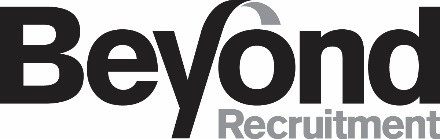 TEMPORARY STAFF LEAVE FORMSigned by Temporary ______________________________	Date _____________Approved by Beyond ______________________________   	Date _____________		                  Print name and signatureAgreed with Client _______________________________	      	Date _____________     		Print name & company of client who has agreed this leaveLeave can only be approved by your Beyond Recruitment Client Manager.Beyond Recruitment will only approve leave after they have discussed this with the Client.Temporary Employee’s Name:_____________________________Type of leave:Type of leave:Type of leave:Annual Leave (if leave available)Annual Leave (if leave available)Sick Leave (if sick leave available)Sick Leave (if sick leave available)Bereavement LeaveBereavement LeaveDate of leave:Date of leave:Date of leave:Date of leave:Date of leave:First day of leave:Last day of leave: Last day of leave: Returning on:Number of days: